АНКЕТА «Операционная деятельность в логистике»Удовлетворенность образовательным процессом студентами в ГАПОУ СО УKTП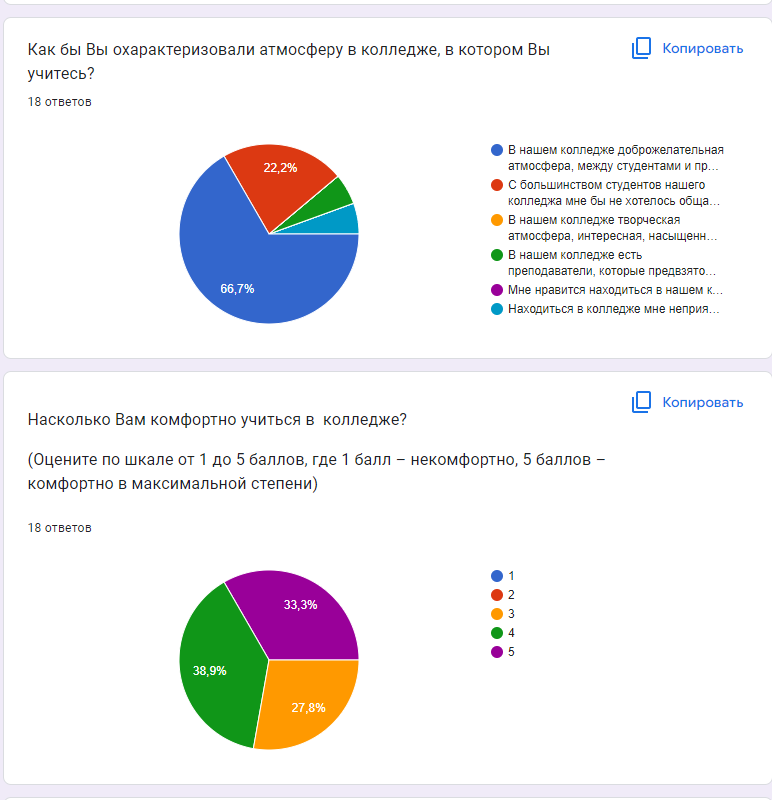 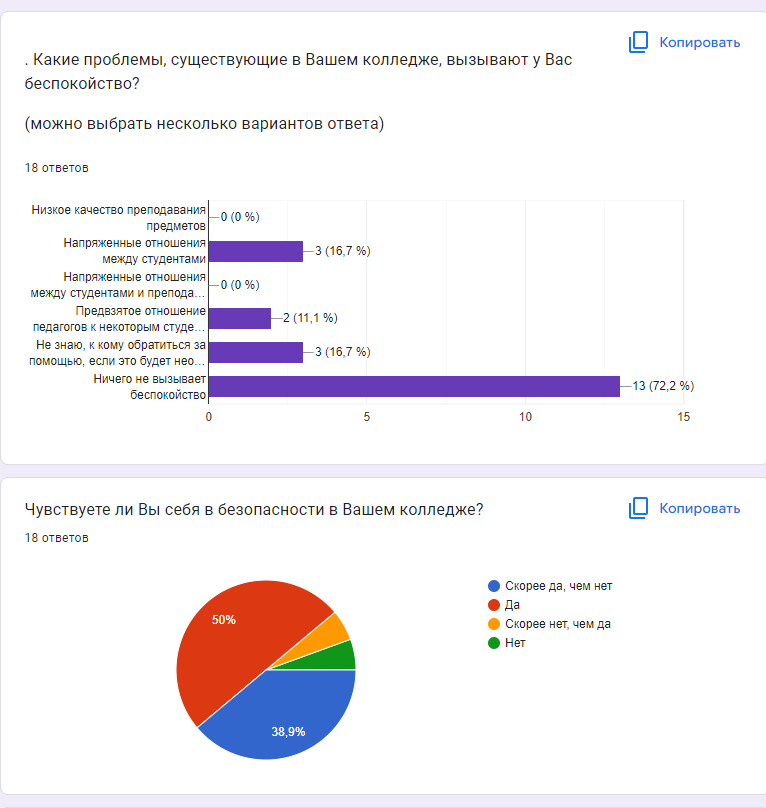 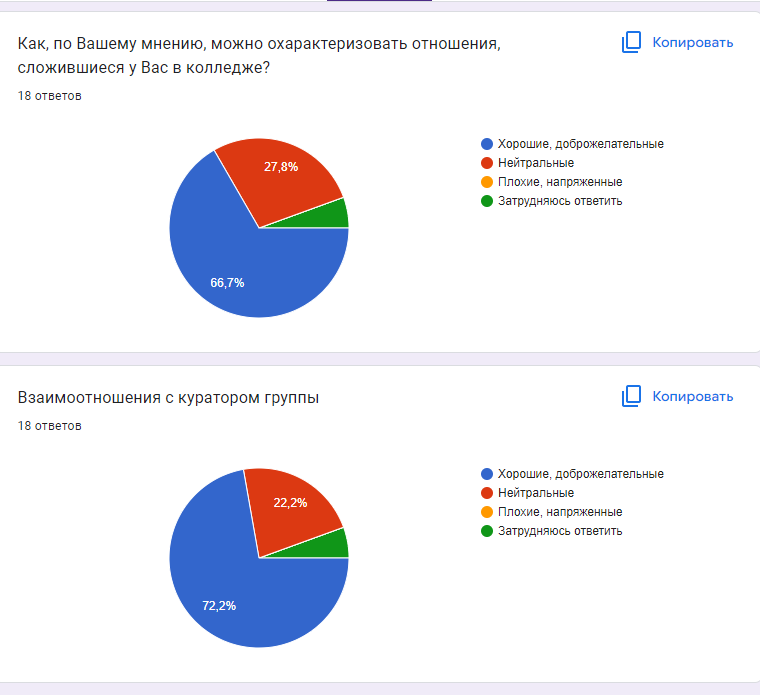 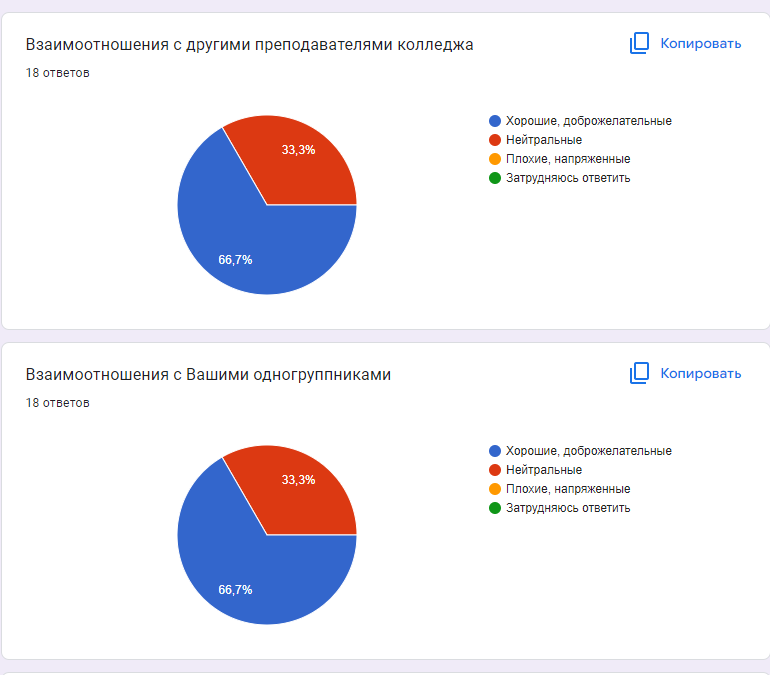 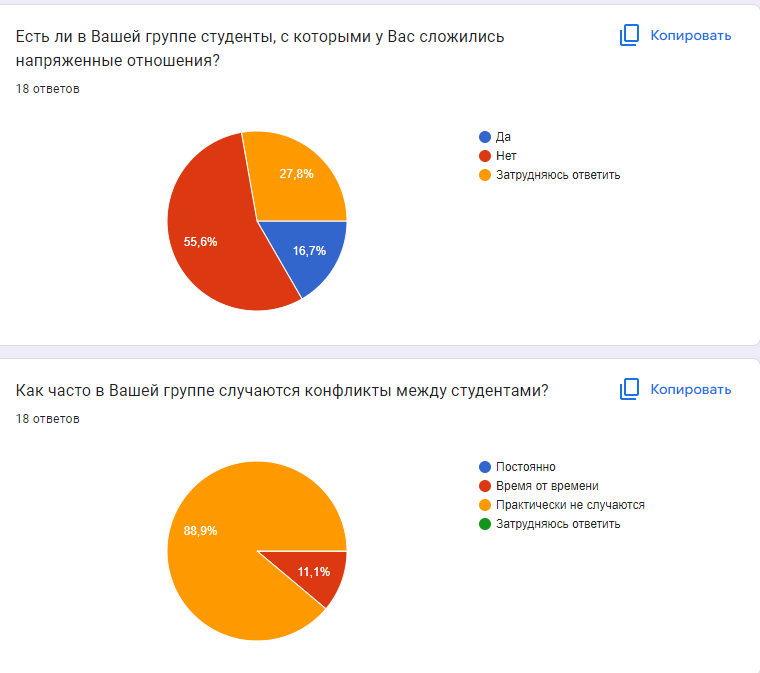 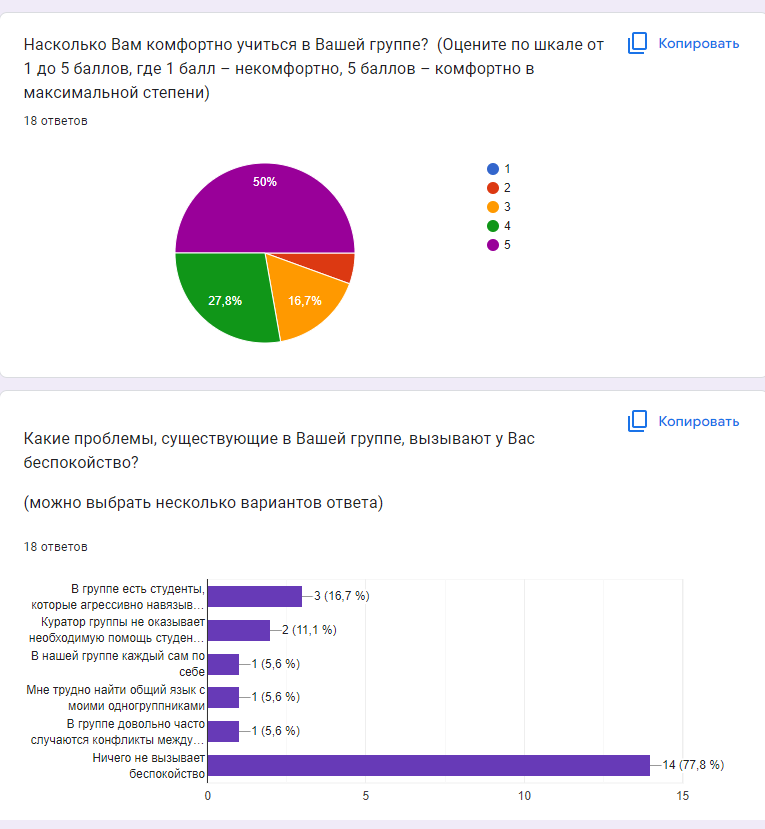 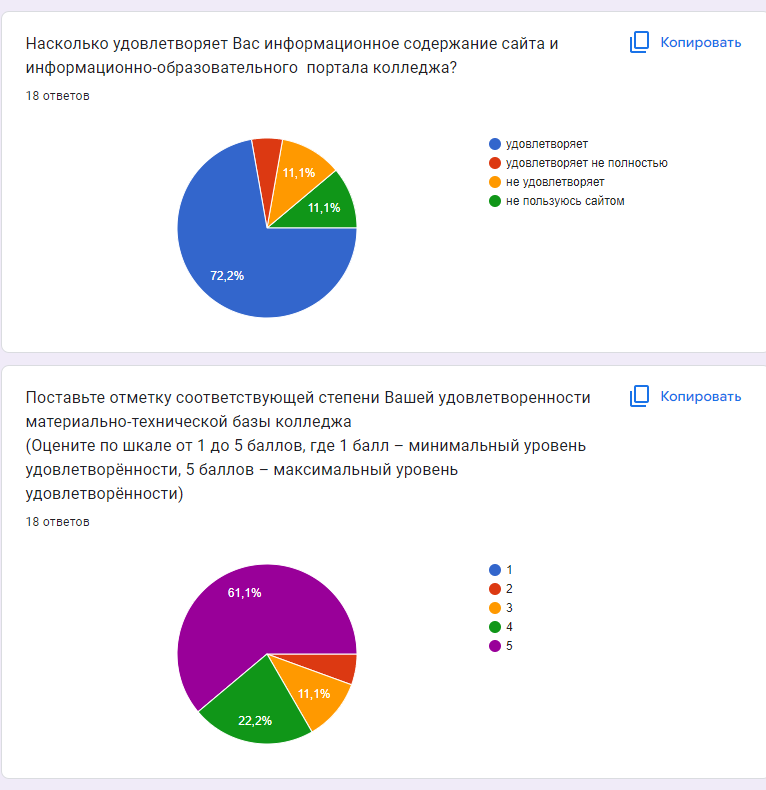 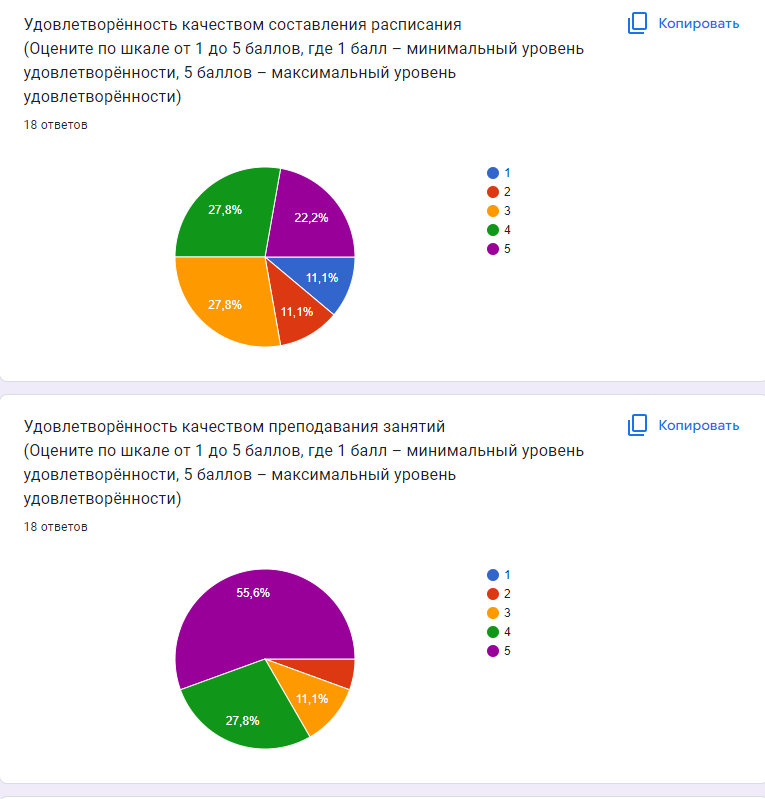 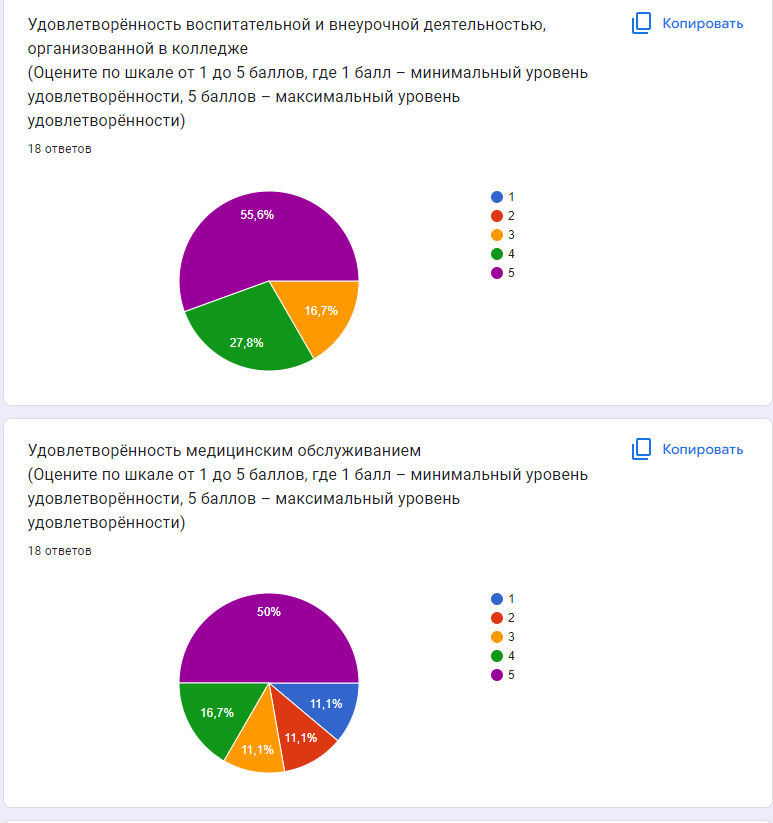 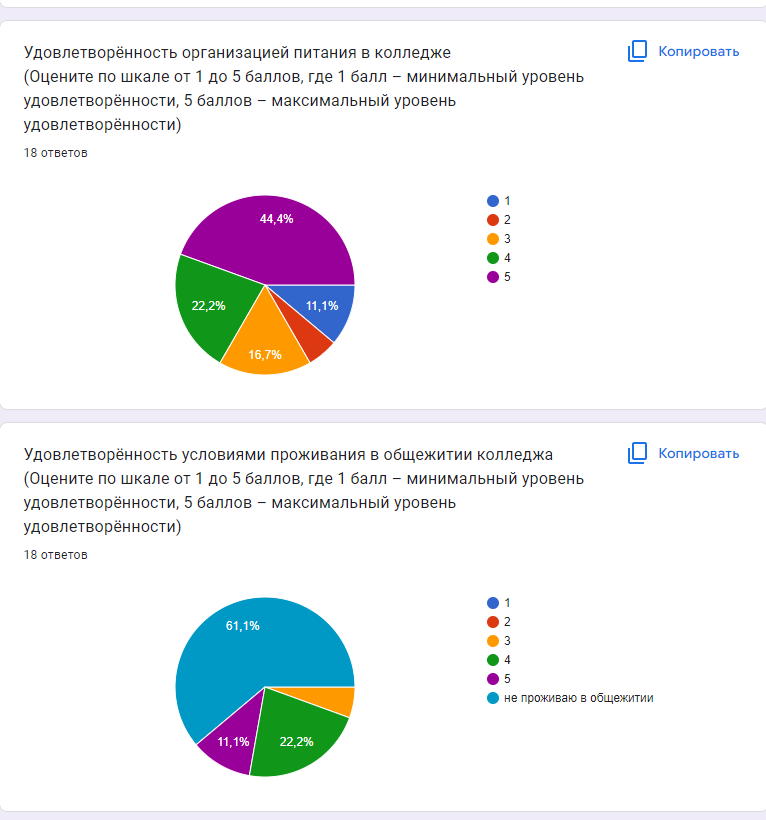 АНКЕТА Удовлетворенность образовательным процессом студентами в ГАПОУ СО УKTПКак бы Вы охарактеризовали атмосферу в колледже, в котором Вы учитесь? В нашем колледже доброжелательная атмосфера, между студентами и преподавателями уважительные отношения 12 ЧЕЛОВЕКС большинством студентов нашего колледжа мне бы не хотелось общаться 4 ЧЕЛОВЕКАВ нашем колледже творческая атмосфера, интересная, насыщенная и разнообразная внеучебная жизнь В нашем колледже есть преподаватели, которые предвзято относятся к студентам 1 ЧЕЛОВЕКМне нравится находиться в нашем колледже, я провожу в нем свое свободное времяНаходиться в колледже мне неприятно, я хожу туда только потому, что мне необходимо получить профессиональное образование 1 ЧЕЛОВЕКНасколько Вам комфортно учиться в колледже?(Оцените по шкале от 1 до 5 баллов, где 1 балл - некомфортно, 5 баллов — комфортно в максимальной степени) -1 -2-3 5 ЧЕЛОВЕК-4 7 ЧЕЛОВЕК-5 6 ЧЕЛОВЕККакие проблемы, существующие в Вашем колледже, вызывают у Вас беспокойство?  (можно выбрать несколько вариантов ответа)Низкое качество преподавания предметовНапряженные отношения между студентами 3 ЧЕЛОВЕКАНапряженные отношения между студентами и преподавателямиПредвзятое отношение педагогов к некоторым студентам 2 ЧЕЛОВЕКАНе знаю, к кому обратиться за помощью, если это будет необходимо 2 ЧЕЛОВЕКАНичего не вызывает беспокойство 11 ЧЕЛОВЕК4.Чувствуете ли Вы себя в безопасности в Вашем колледже? Скорее да, чем нет 8 ЧЕЛОВЕКДа  9 ЧЕЛОВЕКСкорее нет, чем да Нет 1 ЧЕЛОВЕККак, по Вашему мнению, можно охарактеризовать отношения, сложившиеся у Вас в колледже? Хорошие, доброжелательные 12 ЧЕЛОВЕКНейтральные   5 ЧЕЛОВЕКПлохие, напряженные Затрудняюсь ответить 1 ЧЕЛОВЕКВзаимоотношения с куратором группы Хорошие, доброжелательные  13 ЧЕЛОВЕКНейтральные 4 ЧЕЛОВЕКАПлохие, Напряженные Затрудняюсь ответить 1 ЧЕЛОВЕКВзаимоотношения с другими преподавателями колледжа Хорошие, доброжелательные 12 ЧЕЛОВЕКНейтральные 6 ЧЕЛОВЕКПлохие, напряженные Затрудняюсь ответитьВзаимоотношения с Вашими одногруппниками Хорошие, доброжелательные 12 ЧЕЛОВЕКНейтральные 6 ЧЕЛОВЕКПлохие, напряженные Затрудняюсь ответитьЕсть ли в Вашей группе студенты, с которыми у Вас сложились напряженные отношения? Да  3 ЧЕЛОВЕКАНет 5 ЧЕЛОВЕКЗатрудняюсь ответить 12 ЧЕЛОВЕККак часто в Вашей группе случаются конфликты между студентами?Время от времени  2 ЧЕЛОВЕКАПрактически не случаются 16 ЧЕЛОВЕКЗатрудняюсь ответитьНасколько Вам комфортно учиться в Вашей группе? (Оцените по шкале от 1 до 5 баллов, где 1 балл — некомфортно, 5 баллов — комфортно в максимальной степени) -1-2 1 ЧЕЛОВЕК-3 3 ЧЕЛОВЕКА-4 5 ЧЕЛОВЕК-5 9 ЧЕЛОВЕККакие проблемы, существующие в Вашей группе, вызывают у Вас беспокойство? В группе есть студенты, которые агрессивно навязывают свои убеждения 3  ЧЕЛОВЕКАКуратор группы не оказывает необходимую помощь студентам 2 ЧЕЛОВЕКАВ нашей группе каждый сам по себеМне трудно найти общий язык с моими одногруппниками 1 ЧЕЛОВЕКВ группе довольно часто случаются конфликты между студентамиНичего не вызывает беспокойство 12 ЧЕЛОВЕКНасколько удовлетворяет Вас информационное содержание сайта и информационно-образовательного порвала колледжа? удовлетворяет 13 ЧЕЛОВЕКудовлетворяет не полностью 1 ЧЕЛОВЕКне удовлетворяет 2 ЧЕЛОВЕКАне пользуюсь 2 ЧЕЛОВЕКАПоставьте отметку соответствующей степени Вашей удовлетворенности материально-технической базы колледжа (Оцените по шкале от 1 до 5 баллов, где 1 балл — минимальный уровень удовлетворённости, 5 баллов — максимальный уровень удовлетворённости)-1-2    1 ЧЕЛОЛВЕК-3     2 ЧЕЛОВЕКА-4     4 ЧЕЛОВЕКА-5    11 ЧЕЛОВЕКУдовлетворённость качеством составления расписания (Оцените по шкале от 1 до 5 баллов, где 1 балл — минимальный уровень удовлетворённости, 5 баллов — максимальный уровень удовлетворённости)-1    2 ЧЕЛОВЕКА-2     2 ЧЕЛОВЕКА-3    5 ЧЕЛОВЕК-4    5 ЧЕЛОВЕК-5    4 ЧЕЛОВЕКАУдовлетворённость качеством преподавания занятий(Оцените по шкале от 1 до 5 баллов, где 1 балл - минимальный уровень удовлетворённости, 5 баллов - максимальный уровень удовлетворённости)-1-2    1 ЧЕЛОВЕК-3    2 ЧЕЛОВЕКА-4    5 ЧЕЛОВЕК-5   10 ЧЕЛОВЕКУдовлетворённость воспитательной и внеурочной деятельностью, организованной в колледже(Оцените по шкале от 1 до 5 баллов, где 1 балл — минимальный уровень удовлетворённости, 5 баллов — максимальный уровень удовлетворённости)-1-2-3    3 ЧЕЛОВЕКА-4   5 ЧЕЛОВЕК-5  10 ЧЕЛОВЕКУдовлетворённость медицинским обслуживанием(Оцените по шкале от 1 до 5 баллов, где 1 балл — минимальный уровень удовлетворённости, 5 баллов — максимальный уровень удовлетворённости)-1    2 ЧЕЛОВЕКА-2    2 ЧЕЛОВЕКА-3    2 ЧЕЛОВЕКА-4    3 ЧЕЛОВЕКА-5    9 ЧЕЛОВЕКУдовлетворённость организацией питания в колледже(Оцените по шкале от 1 до 5 баллов, где 1 балл — минимальный уровень удовлетворённости, 5 баллов — максимальный уровень удовлетворённости)-1    2 ЧЕЛОВЕКА-2    1 ЧЕЛОВЕК-3    3 ЧЕЛОВЕКА-4    4 ЧЕЛОВЕКА-5    8 ЧЕЛОВЕКУдовлетворённость условиями проживания в общежитии колледжа(Оцените по шкале от 1 до 5 баллов, где 1 балл — минимальный уровень удовлетворённости, 5 баллов — максимальный уровень удовлетворённости)-1-2-3    1 ЧЕЛОВЕК-4    4 ЧЕЛОВЕКА-5    2 ЧЕЛОВЕКА- не проживаю в общежитии    11 ЧЕЛОВЕК